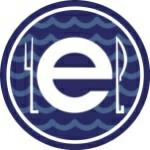 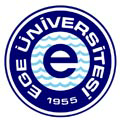 2024 YILI MAYIS AYI AKŞAM VEJETERYAN YEMEK LİSTESİ*Yukarıda belirtilen 1 öğünlük toplam kalori değerlerine, 50 gr ekmeğin değeri olan 160 kalori ilave edilmiştir. * 1 öğünün ortalama kalori değeri  1446 kcal‘dir.PAZARTESİ(MONDAY)SALI(TUESDAY)ÇARŞAMBA(WEDNESDAY)PERŞEMBE(THURSDAY)CUMA(FRIDAY)CUMARTESİ(SATURDAY)PAZAR(SUNDAY)01RESMİ TATİL02KURU FASULYETER. PİRİNÇ PİLAVIYOĞURTMEYVECAL: 1500 kcal03EZOGELİN ÇORBASISEBZE TAVAMAKARNAAYRANCAL: 1360 kcal04ŞAFAK ÇORBASIGAR. FELLAH KÖFTEPİYAZAYRANCAL: 1339 kcal05TARHANA ÇORBASIPATATES OTURTMAPEY. ERİŞTEŞEKERPARECAL: 1443 kcal06YAYLA ÇORBASIGAR. YEŞ. MER. KÖFTESİFES. SOSLU MAKARNAMEVSİM SALATACAL: 1500 kcal07SEBZELİ NOHUTBULGUR PİLAVIKURU CACIKTULUMBA TATLISICAL: 1360 kcal08TEL ŞEHRİYE ÇORBASIZ.Y. BEZELYEPİRİNÇ PİLAVIAYRANCAL: 1339 kcal09YAYLA ÇORBASIYOĞURTLU ISPANAKMAKARNAMOZAİK PASTACAL: 1443 kcal10KR. MANTAR ÇORBAPÜR. SEBZE SOTEKISIRAYRANCAL: 1443 kcal11Z.Y BARBUNYAPİRİNÇ PİLAVIYOĞURTŞEKERPARECAL: 1596 kcal12TOYGA ÇORBAARAP TAVAMELEK PİLAVIAYRANCAL: 1341 kcal13KURU FASULYEBULGUR PİLAVIYOĞURTCEVİZLİ KADAYIFCAL:1370 kcal14TUTMAÇ ÇORBASIFIR.MELANZENETER. PİRİNÇ PİLAVIAYRANCAL:1420 kcal15DOM. PİRİNÇ ÇORBASISEBZE TAVAMAKARNAYOĞURTCAL: 1450 kcal16DOMATES ÇORBASIFALAFEL PİRİNÇ PİLAVIMEYVECAL: 1340 kcal17DÜĞÜN ÇORBASIYOĞ. KARIŞIK KIZARTMASOSLU MAKARNATİRAMİSUCAL: 1500 kcal18YAYLA ÇORBASIZ.Y BARBUNYAŞEHRİYE PİLAVIMEYVECAL:1596 kcal19RESMİ TATİL20DOMATES ÇORBASIFELLAH KÖFTEBÖRÜLCE SALATASIMEYVECAL: 1639 kcal21Z.Y TAZE FASULYENAP. SOSLU MAKARNACACIKTAH. KEMALPAŞA TATLICAL: 1639 kcal22SOĞAN ÇORBASIMANTAR SOTEŞEH. BULGUR PİLAVIYOĞURTCAL: 1374 kcal23YAYLA ÇORBASIİMAM BAYILDINAP. SOSLU MAKARNAMEVSİM SALATACAL: 1642 kcal24Z.Y BARBUNYAPİRİNÇ PİLAVIYOĞURTSUPANGİLECAL: 1339 kcal25DÜĞÜN ÇORBASIYOĞ. KABAK KIZARTMAPEY. BÖREKKAKAOLU PUDİNGCAL: 1304 kcal26KR. SEBZE ÇORBASIGAR. SEBZELİ PİZZAKÖYLÜ PATATES AYRANCAL: 1596 kcal27MERCİMEK ÇORBASISEBZE GRATENSOSLU MAKARNATULUMBA TATLISICAL: 1458 kcal28ANADOLU ÇORBASIGAR. MERCİMEK KÖFTESİŞEH. PİRİNÇ PİLAVIMEYVECAL: 1462 kcal29YAYLA ÇORBASISEBZE SOTEDOM. BULGUR PİLAVIYOĞURTCAL: 1339 kcal30EZOGELİN ÇORBASIKIR KEBABIKEKLİK PİLAVIKURU CACIKCAL: 1304 kcal31HAVUÇLU BEZELYETER. PİRİNÇ PİLAVIYOĞURTŞAMBALİCAL: 1596 kcal